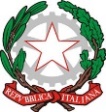 ISTITUTO COMPRENSIVO STATALE DI RONCADEAl Dirigente scolasticodell’Istituto Comprensivo di RoncadeOGGETTO: Comunicazione numero assenze – scuola primaria.Si comunica che sulla base di quanto comunicato dagli insegnanti della classel’alunno/a	frequentante la classe  	sezione	della scuola primaria di	ha totalizzaton.	giorni di assenza.Il caso dell’alunno/a rientra nel caso di (barrare la voce di interesse): o Evasione: iscritto l’alunno non si è mai presentato; o Elusione: assente da più di 15 giorni senza motivazione accertata: o Frequenza irregolare;o AbbandonoDistinti saluti.Il Coordinatore   	firma 	